MONTE CARLOCREATIVE AGENCY BROCHUREHAPPINESS LIES IN THE JOYOF ACHIEVEMENT AND THE THRILL OF CREATIVEEFFORT.Address	Contact	WebsiteSky Garden Building Fore Street No. 453 Kuta-Bali Indonesia(321) 545 6363 091-800-000-0000hello@croot.co www.croot.coPARENTAL ADVISORYWHEN THE NATURE CALLSLorem  ipsum  dolor  sit  amet,  consectetuer  adipiscing   elit.   Aenean   com-   modo ligula eget  dolor.  Aenean  massa.  Cum  sociis  natoque  penatibus  et  magnis dis parturient montes,  nascetur  ridiculus  mus.  Donec  quam  felis,  ultricies nec, pellentesque eu, pretium quis, sem.Donec  pede  justo,  fringilla  vel,  aliquet  nec,  vulputate  eget,  arcu.  In   enim justo,  rhoncus  ut,  imperdiet  a,  venenatis   vitae,   justo.   Nullam   dictum   felis  eu  pede  mollis  pretium.  Integer  tincidunt.  Cras  dapibus.   Vivamus   elemen-  tum semper nisi. Aenean vulputate eleifend tellus.WELCOME NOTEPETER PARKOUR Lorem  ipsum  dolor  sit  amet,  consectetuer  adipiscing   elit. Aenean  commodo  ligula  eget  dolor.  Aenean  mas-  sa. Cum sociis natoque penatibus  et  magnis  dis  par- turient montes,  nascetur  ridiculus  mus.  Donec  quam  felis, ultricies nec.Donec  pede  justo,  fringilla   vel,   aliquet   nec,   vulpu-   tate  eget,  arcu.  In   enim   justo,   rhoncus   ut,   imperdiet a, venenatis vitae, justo. Nullam dictum  felis  eu  pede mollis  pretium.  Integer  tincidunt.  Cras  dapibus.   Vi- vamus elementum semper nisi.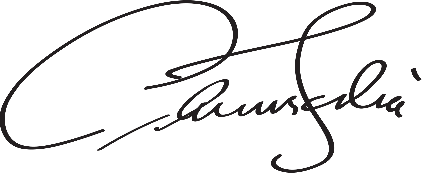 ABOUT USWE BEGIN THE JOURNEY IN 2017Lorem   ipsum   dolor   sit   amet,   consectetuer   adipiscing   elit. Aeneancommodo  ligula  eget  dolor.  Aenean  massa.  Cum  sociis  natoquepenatibus et magnisdis parturient montes,nascetur ridiculusmus. Donec quam felis, ultriciesnec, pellentesqueeu, pretiumquis, sem. Nulla consequat massa quis enim.Donec pede justo, fringilla vel, aliquet nec, vulputate eget, arcu.In enimjusto,rhoncus ut, imperdiet a, venenatisvitae,justo.Nullam dictumfeliseu pede mollis pretium.Integer tincidunt.Cras  dapibus.  Vivamus  elementum  semper   nisi.   Aenean   vulpu-   tate eleifend tellus.Aeneanleo ligula, porttitor eu,consequat vitae,eleifend ac,enim. Aliquamloremante, dapibus in, viverra quis, feugiata, tel-lus. Phasellus viverra nulla ut metus varius laoreet. Quisque rut-rum. Aenean imperdiet. Etiam ultricies nisi vel augue. Curabitur ullamcorper ultricies nisi.W E	AR E	TH E	BEST BREAKTHROUGH STARTU P	I N		LA. COMPANY OVERVIEWWE ARE PROUD STARTUPOF THE YEAR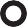 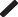 Lorem ipsum dolor sit amet, con- sectetuer adipiscing elit. Aenean commodo  ligula  eget  dolor.   Aene-   an massa. Cum sociis natoque pe- natibus et magnis dis parturient montes,  nascetur  ridiculus   mus. Donec quam felis, ultricies nec, pel- lentesque eu,  pretium  quis,  sem.  Nulla consequat massa quis enim.Donec pede justo, fringilla  vel,  ali-  quet nec, vulputate eget, arcu. Inenim justo, rhoncus ut, imperdiet a, venenatis vitae,  justo.  Nullam  dic-  tum felis eu pede mollis pretium. Integer tincidunt. Cras dapibus. Vi- vamus elementum semper nisi. Ae- nean vulputate eleifend tellus.Aenean leo ligula, porttitor eu, con- sequat vitae, eleifend ac, enim. Ali- quam lorem ante,  dapibus  in,  viver-  ra quis, feugiat a, tellus. Phasellus viverra nulla ut metus.OUR MISSIONOUR VISIONOUR GOALSDonec pede justo, fringilla vel, aliquet   nec,   vulputate   eget,  arcu. In enim justo, rhoncus ut, imperdiet  a,  venenatis  vitae,  justo.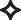 Cras dapibus.  Vivamus  elemen- tum semper nisi. Aenean  vulpu- tate eleifend tellus.Donec pede justo, fringilla vel, aliquet   nec,   vulputate   eget,  arcu. In enim justo, rhoncus ut, imperdiet  a,  venenatis  vitae,  justo.Nullam dictum  felis  eu  pede  mollis  pretium.   Integer   tincid- unt. Cras dapibus.Donec pede justo, fringilla vel, aliquet   nec,   vulputate   eget,  arcu. In enim justo, rhoncus ut, imperdiet aenenatis vitae, justo.Nullam dictum  felis  eu  pede  mollis  pretium.  Integer  tincid-  unt. Cras dapibus. Vivamus ele- mentum semper nisi.W E	ALWAYS	DELIVERE D	HIG H	 QUALITY	DESIG N	OUR SERVICES 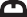 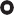 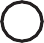 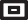 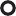 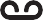 WEBSITE DESIGN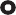 MOBILE APPSCORPORATE PHOTOGRAPHYAERIAL DOCUMENTATIONCORPORATE VIDEOSEARCH ENGINE OPTIMIZERLorem ipsum dolor  sit  amet,  consectetuer adipiscing  elit.  Aenean  commodo  ligula  eget  dolor. Aenean massa. Cum sociis natoque pe- natibus et magnis dis  parturient  montes,  na-  scetur ridiculus mus.Donec pede justo, fringilla vel, aliquet  nec,  vulputate  eget,  arcu.   In   enim   justo,   rhoncus   ut, imperdiet a, venenatis vitae, justo. Nullamdictum felis eu pede mollis pretium. Integer tincidunt. Cras dapibus.  Vivamus  elementum semper nisi. Aenean vulputate eleifend tellus.Aenean leo ligula, porttitor eu, consequat vitae, eleifend  ac,  enim.  Aliquam  lorem   ante,   dapi-   bus in, viverra quis, feugiat a, tellus. Phasellus  viverra nulla ut metus varius laoreet. Quisque rutrum. Aenean imperdiet.DESIGN PORTFOLIO WEBSITE & GRAPHIC DESIGNOU R	 BES T		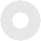 WEBSIT E	 PROJECT		Lorem  ipsum  dolor  sit  amet,  consectetuer  adipiscing  elit.  Aenean  commodo   ligula   eget   dolor.   Ae- nean  massa.  Cum  sociis  natoque   penatibus   et   magnis   dis   parturient   montes,   nascetur   ridiculus   mus.  Donec  quam  felis,  ultricies  nec,  pellentesque   eu,   pretium   quis,   sem.   Nulla   consequat   massa quis enim.Donec  pede  justo,  fringilla  vel,  aliquet  nec,  vulputate  eget,  arcu.  In  enim  justo,  rhoncus  ut,  imper-     diet a,  venenatis  vitae,  justo.  Nullam  dictum  felis  eu  pede  mollis  pretium.  Integer  tincidunt.  Cras dapibus. Vivamus elementum semper nisi. Aenean vulputate eleifend tellus.CLIENT NAME COMPANY NAMELorem ipsum dolor sit amet, consectetuer  adipiscing  elit.  Aenean  commodo  ligula  eget dolor. Aenean massa. Cum sociis natoque pe- natibus et magnis dis  parturient  montes,  na-  scetur ridiculus mus.CLIENT NAME COMPANY NAMELorem ipsum dolor sit amet, consectetuer  adipiscing  elit.  Aenean  commodo  ligula  eget dolor. Aenean massa. Cum sociis natoque pe- natibus et magnis dis  parturient  montes,  na-  scetur ridiculus mus.CLIENT NAME COMPANY NAMELorem ipsum dolor sit amet, consectetuer  adipiscing  elit.  Aenean  commodo  ligula  eget dolor. Aenean massa. Cum sociis natoque pe- natibus et magnis dis  parturient  montes,  na-  scetur ridiculus mus.TAKIN G	PICTURE S	I S	 SAVORIN G	LIF E	INTENSELY,	EVERY	 HUNDREDT H	O F	    A	SECOND.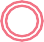 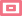 PHOTOGRAPHY PORTFOLIO Lorem ipsum dolor  sit  amet,  consectetuer  adip-  iscing elit. Aenean commodo  ligula  eget  dolor.  Aenean massa. Cum sociis natoque penatibus et  magnis dis parturient  montes,  nascetur  ridiculus  mus.Donec pede justo, fringilla vel,  aliquet  nec,  vulpu-  tate eget, arcu. In  enim  justo,  rhoncus  ut,  imper-  diet a, venenatis vitae, justo. Nullam dictum feliseu pede mollis pretium. Integer tincidunt. Cras  dapibus.  Vivamus  elementum  semper  nisi.   Aene-   an vulputate eleifend tellus.Aenean leo ligula, porttitor eu, consequat vitae, eleifend  ac,  enim.  Aliquam  lorem   ante,   dapibus   in, viverra quis, feugiat a, tellus.  Phasellus  viverra  nulla ut metus varius laoreet.  Quisque  rutrum.  Aenean imperdiet.VIDEO PORTFOLIO 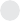 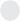 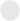 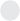 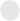 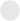 I T	WA S	BEAUTY	 KILLE D		TH E	BEAST.	Lorem  ipsum  dolor  sit  amet,  consectetuer  adipiscing  elit.  Aenean  com-  modo ligula eget dolor. Aenean massa. Cum  sociis  natoque  penatibus  et  magnis dis parturient montes, nascetur ridiculus mus.CLIENT NAME WWW.WEBSITE.COMLorem ipsum dolor sit amet, consectetuer adipiscing   elit.   Aenean   commodo   ligula   eget dolor.CLIENT NAME WWW.WEBSITE.COMLorem ipsum dolor sit amet, consectetuer adipiscing  elit.  Aenean  commodo   ligula   eget dolor. Aenean massa. Cum sociis na- toque penatibus et magnis dis parturient montes, nascetur ridiculus mus.Donec quam felis,  ultricies  nec,  pellen- tesque eu, pretium quis, sem. Nulla con- sequat massa quis enim.CLIENT NAME WWW.WEBSITE.COMLorem ipsum dolor sit amet, consectetuer adipiscing   elit.   Aenean   commodo   ligula   eget dolor.MOBILE	APPS PORTFOLIO MOBILE APPLICATIONS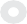 Lorem ipsum  dolor  sit  amet,  consectetuer  adipiscing  elit.  Aenean  com-  modo  ligula  eget   dolor.   Aenean   massa.   Cum   sociis   natoque   penatibus   et  magnis  dis  parturient  montes,  nascetur  ridiculus   mus.   Donec   quam   felis, ultricies nec,  pellentesque  eu,  pretium  quis,  sem.  Nulla  consequat  massa quis enim.CLIENT NAME WWW.WEBSITE.COMTH E	FUTUR E	O F	MOBIL E	 I S	TH E	FUTUR E	O F	EVERYTHING .	Lorem ipsum dolor sit amet, consectetuer  adipiscing elit.  Aenean  commodo  ligula  eget dolor. Aenean massa. Cum sociis natoque pe- natibus et magnis dis parturient  montes,  na-  scetur ridiculus mus.Donec  quam  felis,  ultricies  nec,   pellentesque   eu, pretium quis, sem.  Nulla  consequat  massa  quis enim. Donec pede justo, fringilla vel, ali-quet nec, vulputate eget, arcu. In enim justo, rhoncus ut, imperdiet a, venenatis vitae, justo. Nullam dictum felis eu pede  mollis  pretium.  Integer tincidunt. Cras dapibus. Vivamus ele- mentum semper nisi.Aenean  leo  ligula,  porttitor  eu,  consequat  vi-  tae, eleifend ac, enim. Aliquam  lorem  ante,  dapibus in, viverra quis, feugiat nulla rutrum.AERIAL PORTFOLIO AERIAL DOCUMENTATIONLorem ipsum dolor  sit  amet,  consectetuer  adipiscing  elit.  Aenean  commodo ligula eget  dolor.  Aenean  massa.  Cum  sociis  natoque  pe-  natibus et magnis dis parturient montes,SOCIAL	MEDIA PORTFOLIO GOO D SE O I S  NEEDE D MOR E THA N EVE R TODAY. SOMEON E HA S TO CLEA N  U P TH E  BA D SEO SEARCH ENGINE OPTIMIZERLorem  ipsum  dolor  sit  amet,  consectetuer  adipiscing  elit.  Aenean  commodo  ligula   eget   dolor.   Aenean   massa.  Cum  sociis  natoque  penatibus  et  magnis  dis  parturient   montes,   nascetur   ridiculus   mus.   Donec   quam felis, ultricies nec, pellentesque eu, pretium quis, sem. Nulla consequat massa quis enim.Donec pede justo, fringilla vel, aliquet nec, vulputate  eget,  arcu.  In  enim  justo,  rhoncus  ut,  imperdiet  a,  venenatis  vitae,  justo.  Nullam  dictum  felis  eu  pede  mollis  pretium.  Integer  tincidunt.   Cras   dapibus.   Vi-  vamus elementum semper nisi. Aenean vulputate eleifend tellus.CLIENT NAME WWW.WEBSITE.COMLorem  ipsum  dolor  sit  amet,  consectetuer  adipiscing   elit.  Aenean  commodo  ligula  eget  dolor.  Aenean  mas-  sa. Cum sociis natoque penatibus  et  magnis  dis  par- turient montes, nascetur ridiculus mus.CLIENT NAME WWW.WEBSITE.COMLorem  ipsum  dolor  sit  amet,  consectetuer  adipiscing   elit.  Aenean  commodo  ligula  eget  dolor.  Aenean  mas-  sa. Cum sociis natoque penatibus  et  magnis  dis  par- turient montes, nascetur ridiculus mus.CLIENT NAME WWW.WEBSITE.COMLorem  ipsum  dolor  sit  amet,  consectetuer  adipiscing   elit.  Aenean  commodo  ligula  eget  dolor.  Aenean  mas-  sa. Cum sociis natoque penatibus  et  magnis  dis  par- turient montes, nascetur ridiculus mus.THE	REASON	WHY		YOU SHOULD	CHOOSE	US? HIGH QUALITY DESIGN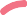 Lorem  ipsum  dolor  sit   amet,   consectetuer   adipiscing   elit.   Aenean   commodo   ligu- la  eget  dolor.  Aenean  massa.  Cum  sociis  natoque  penatibus  et  magnis  dis  partu-  rient montes, nascetur ridiculus mus.ADORABLE PRICE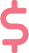 Lorem  ipsum  dolor  sit   amet,   consectetuer   adipiscing   elit.   Aenean   commodo   ligu- la  eget  dolor.  Aenean  massa.  Cum  sociis  natoque  penatibus  et  magnis  dis  partu-  rient montes, nascetur ridiculus mus.CUSTOMER SUPPORT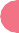 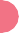 Lorem  ipsum  dolor  sit   amet,   consectetuer   adipiscing   elit.   Aenean   commodo   ligu- la  eget  dolor.  Aenean  massa.  Cum  sociis  natoque  penatibus  et  magnis  dis  partu-  rient montes, nascetur ridiculus mus.OUR	TEAM MEMBER STEVE ROGERS EDITORMEGAN BOX WRITERJANICE CANDICE PHOTOGRAPHERMARK TWIN BLOGGERCLIENTS LIST TOP CLIENTS LISTLorem  ipsum  dolor  sit  amet,  consectetuer  adipiscing  elit.  Aenean   commodo   ligula   eget   dolor.   Ae- nean  massa.  Cum  sociis   natoque   penatibus   et   magnis   dis   parturient   montes,   nascetur   ridiculus   mus. Donec quam felis, ultricies nec, pellentesque eu, pretium quis, sem.CLIENTSTESTIMONIAL WHAT THEY SAIDDEMIN CLARK BLOGGERLorem  ipsum  dolor  sit  amet,  consectetuer  adipiscing elit. Aenean commodo ligula eget dolor. Cum sociis natoque penatibus et magnis dis parturient montes, nascetur ridiculus mus.JANICE CANDICE BLOGGERLorem  ipsum  dolor  sit  amet,  consectetuer  adipiscing elit. Aenean commodo ligula eget dolor. Cum sociis natoque penatibus et magnis dis parturient montes, nascetur ridiculus mus.STEVE DAWSON BLOGGERLorem  ipsum  dolor  sit  amet,  consectetuer  adipiscing elit. Aenean commodo ligula eget dolor. Cum sociis natoque penatibus et magnis dis parturient montes, nascetur ridiculus mus.MONTE	CARLOCREATIVE AGENCY BROCHUREAddress	Contact	WebsiteSky Garden Building Fore Street No. 453 Kuta-Bali Indonesia(321) 545 6363 091-800-000-0000hello@croot.co www.croot.coМАРКЕТИНГ-КИТ ОТ “ПАНДА-КОПИРАЙТИНГ”СТОИМОСТЬ ”ПОД КЛЮЧ” ОТ $130	ЯЗЫКИ: РУССКИЙ, АНГЛИЙСКИЙ, ФРАНЦУЗСКИЙ, НЕМЕЦКИЙСИЛЬНЫЙ ПРОДАЮЩИЙ ТЕКСТ В 5 СТИЛЯХГОТОВНОСТЬ ОТ 72 ЧАСОВ	ПОДБОР ИЗ 20 000+ ПЛАТНЫХЛИЦЕНЗИОННЫХ PRO- ШАБЛОНОВДополнительно: оформление под брендбук компании или подбор сочетаний цветов для создания вашего фирстиля  и оформления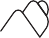 Также ”под ключ”: презентации, брошюры, White Paper, буклеты, коммерческие предложения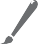 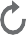 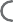 customers@petr-panda.ru Главный сайт проекта: petr-panda.ruMARKETING KIT BY PANDA COPYWRITING PROJECTA TURNKEY COST STARTS AT $130	LANGUAGES: RUSSIAN, ENGLISH, FRENCH, AND GERMANAdditionally: design for a company’s brand book or selection of color combinations to create your corporate identity and design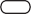 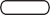 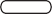 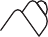 Plus: presentations, brochures, White Paper, booklets, and business proposals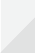 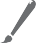 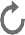 customers@petr-panda.ruThe main project’s website: petr-panda.ru